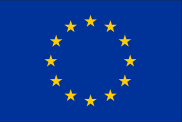 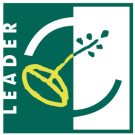 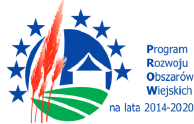 Dotyczy: umowy o przyznanie pomocy 01176-6935-UM1611857/22 z dnia 27 kwietnia 2023 w ramach poddziałania 19.2 „Wsparcie na wdrażanie operacji w ramach strategii rozwoju lokalnego kierowanego przez społeczność” z wyłączeniem projektów grantowych oraz operacji w zakresie podejmowania działalności gospodarczej objętego Programem Rozwoju Obszarów Wiejskich na lata 2014–2020. Europejski Fundusz Rolny na rzecz Rozwoju Obszarów Wiejskich: Europa inwestująca w obszary wiejskie”. Operacja pn. „Rozbudowa infrastruktury placu zabaw zlokalizowanego przy ulicy Króla Eryka Pomorskiego w nadmorskim Darłowie, poprzez zakup i montaż nowych urządzeń zabawowych”.Załącznik nr 6 do SWZWykonawca:……………………………………(pełna nazwa/firma, adres, w zależności od podmiotu: NIP/PESEL, KRS/CEiDG)OŚWIADCZENIE o przynależności lub braku przynależności do tej samej grupy kapitałowej 
w zakresie art. 108 ust. 1 pkt 5 ustawy - Prawo zamówień publicznychdotyczy postępowania „Rozbudowa placu zabaw przy ulicy Króla Eryka w Darłowie, działka 13/67 obręb 13 Miasta Darłowo, poprzez montaż 4 urządzeń zabawowych” prowadzonego przez Gminę Miasto Darłowo.1.  Informuję, że  nie należę  do tej samej grupy kapitałowej w rozumieniu ustawy z dnia 16 lutego 2007 r. o ochronie konkurencji i konsumentów (Dz. U. z 2020 r., poz. 1076 i 1086), z innym wykonawcą, który złożył odrębną ofertę,  w zakresie określonym art. 108 ust. 1 pkt 5 ustawy 
z dnia 11 września 2019 r. Prawo zamówień publicznych (Dz. U. z 2023 r., poz. 1605, 
z późn. zm.) w związku z powyższym na dzień składania ofert nie podlegamy wykluczeniu 
z postępowania o udzielenie zamówienia  na  podstawie  art. 108 ust. 1 pkt 5  ustawy  Pzp. …………….……. (miejscowość), dnia ………….……. r.                                                                             		     …………………………………………                                                                                              (podpis osoby upoważnionej do 									reprezentacji)2. Informuję, że   należę  do tej samej grupy kapitałowej w rozumieniu ustawy z dnia 16 lutego 2007 r. o ochronie konkurencji i konsumentów (Dz. U. z 2020 r. poz. 1076 i 1086), z innym wykonawcą, który złożył odrębną ofertę,  w zakresie określonym art. 108 ust.1 pkt 5 ustawy 
z dnia 11 września 2019 r. Prawo zamówień publicznych (Dz. U. z 2023 r., poz. 1605, z późn. zm.) oraz przedstawiamy dokumenty  potwierdzające przygotowanie oferty w niniejszym postępowaniu  niezależnie od wykonawcy należącego do tej samej grupy kapitałowej.Lista podmiotów należących do grupy kapitałowej Wykonawcy:1.  ……………………………………………………………………2.   ………………………………………………………………….w związku z powyższym na dzień składania ofert nie podlegamy wykluczeniu z postępowania 
o udzielenie zamówienia  na  podstawie  art. 108 ust. 1 pkt 5  ustawy  Pzp. …………….…….(miejscowość), dnia ………….. r.                             …………………………………………                                                                                               (podpis osoby upoważnionej do 									reprezentacji) 